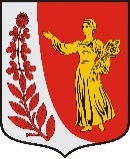  ПОСТАНОВЛЕНИЕГЛАВЫ МУНИЦИПАЛЬНОГО ОБРАЗОВАНИЯ«ПУДОМЯГСКОЕ СЕЛЬСКОЕ ПОСЕЛЕНИЕ»ГАТЧИНСКОГО МУНИЦИПАЛЬНОГО РАЙОНА  От   21 апреля  2022г.                                                                                               №  1В соответствии с Федеральным законом от 06 октября 2003 года № 131-ФЗ «Об общих принципах организации местного самоуправления в Российской Федерации», законом Ленинградской области от 28 декабря 2018 года № 147-оз «О старостах сельских населенных пунктов Ленинградской области и содействии участию населения в осуществлении местного самоуправления в иных формах на частях территорий муниципальных образований Ленинградской области», решением Совета депутатов Пудомягского сельского поселения от 18.03.2019г. № 270 «Об утверждении Положения «Об общественном совете части территории Пудомягского сельского поселения», решением совета депутатов Пудомягского сельского поселения от 23 июля 2020г. № 53  «Об утверждении Положения о собраниях граждан в муниципальном образовании «Пудомягское сельское поселение» Гатчинского муниципального района Ленинградской области» и учитывая заявления граждан от 05.10.2021г. № 55, 57, 58, руководствуясь Уставом муниципального образования «Пудомягское сельское поселение» Гатчинского муниципального района Ленинградской области, ПОСТАНОВЛЯЮ:1. Назначить собрание граждан:1.1. в п.Лукаши на 05.05.2022г. в 15:30 по адресу: п.Лукаши, ул.Ижорская д.8.1.2. в д.Пудомяги на 05.05.2022г. в 17:00 по адресу д.Пудомяги у д.5 на аллее.2. Образовать комиссию по подготовке собрания граждан, согласно приложения. 3. Комиссии провести собрания граждан в населенных пунктах Пудомягского сельского поселения, в целях обсуждения деятельности общественного совета и иннициативной комиссии, на части территории Пудомягского сельского поселения Гатчинского муниципального района Ленинградской области.4. Настоящее постановление подлежит официальному опубликованию в газете «Гатчинская правда»,  размещению на официальном сайте администрации Пудомягского сельского поселения, вступает в силу со дня подписания.5. Контроль за исполнением настоящего постановления возлагаю на главу администрации Пудомягского сельского поселения.Глава Пудомягского		                                         сельского поселения                                                                                     Л.И. БуяноваО проведении собрания граждан 